§19252.  Authorization for expenditure of fundsThe bureau may make grants to community-based AIDS organizations or fiscal agents for the purposes of maintaining a statewide network of volunteer organizations that are members of a statewide AIDS alliance and supporting the work of those organizations.  [PL 1989, c. 501, Pt. P, §20 (NEW).]1.  Grants.  Grants shall be made according to rules adopted by the bureau.  In order to be eligible for a grant, the applicant must match state funds, in a percentage to be determined by the bureau, from community contributions of cash or contributions in kind.[PL 1989, c. 501, Pt. P, §20 (NEW).]2.  Award of grants.  Grants awarded shall be based on submission to the bureau of an annual plan which includes, but is not limited to, community education, materials and ongoing operations of the organization.[PL 1989, c. 501, Pt. P, §20 (NEW).]3.  Distribution of grants.  Grants shall be awarded to support existing community-based AIDS organizations and to assist the establishment of new community-based AIDS organizations.  The bureau shall award the first grant no later than October 1, 1989.[PL 1989, c. 501, Pt. P, §20 (NEW).]4.  Consultation with statewide AIDS alliance.  The bureau shall seek the advice of a statewide AIDS alliance regarding the distribution of grants before any grants are awarded.[PL 1989, c. 501, Pt. P, §20 (NEW).]SECTION HISTORYPL 1989, c. 501, §P20 (NEW). The State of Maine claims a copyright in its codified statutes. If you intend to republish this material, we require that you include the following disclaimer in your publication:All copyrights and other rights to statutory text are reserved by the State of Maine. The text included in this publication reflects changes made through the First Regular Session and the First Special Session of the131st Maine Legislature and is current through November 1, 2023
                    . The text is subject to change without notice. It is a version that has not been officially certified by the Secretary of State. Refer to the Maine Revised Statutes Annotated and supplements for certified text.
                The Office of the Revisor of Statutes also requests that you send us one copy of any statutory publication you may produce. Our goal is not to restrict publishing activity, but to keep track of who is publishing what, to identify any needless duplication and to preserve the State's copyright rights.PLEASE NOTE: The Revisor's Office cannot perform research for or provide legal advice or interpretation of Maine law to the public. If you need legal assistance, please contact a qualified attorney.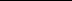 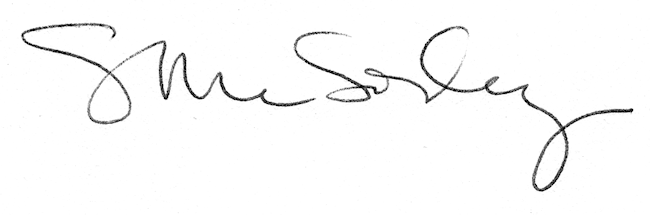 